Договор № ______________на поставку мебели медицинскойг.Челябинск	                                                                                             «___» ________ 2020 г.Муниципальное автономное учреждение здравоохранения «Детская городская клиническая поликлиника №9», именуемое в дальнейшем «Заказчик», в лице главного врача Евчая Натальи Ивановны, действующего на основании Устава, с одной стороны, и _______________________________, именуемое в дальнейшем «Поставщик», в лице _________________, действующего на основании ________, с другой стороны, именуемые в дальнейшем при совместном упоминании Стороны, заключили настоящий Договор о нижеследующем:1. ПРЕДМЕТ ДОГОВОРА.1.1. Настоящий договор заключен в соответствии с Гражданским кодексом Российской Федерации, Федеральным законом от 18.07.2011 г. №223-ФЗ «О закупках товаров, работ, услуг отдельными видами юридических лиц», а также в соответствии с пп.5 п.61.1. р.61 Положения о закупке товаров, работ, услуг для нужд Муниципального автономного учреждения здравоохранения «Детская городская клиническая поликлиника №9».1.2. По настоящему договору Поставщик обязуется поставить мебель медицинскую (далее по тексту - товар) в соответствии с наименованием, характеристиками и в количестве согласно Спецификации (Приложение №1 к настоящему договору), а Заказчик обязуется принять и оплатить поставленный товар в соответствии с условиями настоящего договора.1.3. Поставщик гарантирует, что поставляемый товар принадлежит ему на праве собственности и свободен от прав третьих лиц. 2. ПРАВА И ОБЯЗАННОСТИ СТОРОН.2.1. Обязанности Заказчика:2.1.1. Осуществить приемку поставленного товара по количеству и качеству в соответствии с требованиями действующего законодательства РФ и настоящего договора.2.1.2. Оплатить поставленный товар в сроки, установленные настоящим договором.2.2. Права Заказчика:2.2.1. Требовать от Поставщика надлежащей поставки «Товара» соответствующего качеству, объемам, срокам его поставки и иным требованиям, предусмотренным настоящим договором.2.2.2. Требовать от Поставщика передачи недостающих или замены отчетных документов, материалов и иной документации, подтверждающих поставку (отгрузку) «Товара».2.2.3. Осуществлять контроль за своевременной и надлежащей поставкой товара Поставщиком согласно условиям настоящего договора.2.2.4. В случае обнаружения нарушений условий настоящего договора, в том числе в количестве, характеристиках, качестве, цене, упаковке товара, а также иных нарушений условий настоящего договора, отказаться от приемки товара и предъявить Поставщику соответствующую претензию.2.2.5. Привлекать независимых экспертов для оценки качества поставляемого товара и его соответствия требованиям Спецификации (Приложение №1 к настоящему договору).2.2.6. Принять решение об одностороннем отказе от исполнения настоящего договора в случаях, предусмотренных условиями настоящего договора.2.2.7. Требовать оплаты штрафных санкций в соответствии с условиями настоящего договора.2.3. Обязанности Поставщика:2.3.1. Осуществить поставку и сборку товара Заказчику по адресу: г. Челябинск, ул. Красного Урала, 1, в порядке и в сроки, указанные в п.3.1. настоящего договора. 2.3.2. Поставить товар в неповрежденной внешней упаковке (потребительской таре) и неповрежденной упаковке производителя, обеспечивающей сохранность товара от воздействия механических и климатических факторов при его транспортировке, хранении, выполнении погрузочно-разгрузочных работ.Упаковка товара должна обеспечивать сохранение функциональных и эксплуатационных характеристик товара в течение всего срока его годности и должна соответствовать требованиям безопасности, установленным на товар. Товар должен быть упакован таким образом, чтобы упаковка не могла быть вскрыта без нарушения ее целостности.2.3.3. Предоставить Заказчику вместе с поставленным товаром надлежащим образом заверенные копии регистрационных удостоверений на товар и(или) копии иных документов, удостоверяющих качество товара и его соответствие законодательству РФ, в случаях, если действующим законодательством РФ предусмотрено наличие таких документов на товар (копии сертификатов соответствия, деклараций о соответствии и иных документов).2.3.4. В случае несоответствия поставленного товара по ассортименту и количеству, а также по качеству, срокам годности и иным характеристикам, предусмотренным условиями настоящего договора, Поставщик обязан устранить допущенные нарушения условий настоящего договора в срок, указанный Заказчиком в соответствующем требовании.2.3.5. Предоставить Заказчику вместе с поставленным товаром надлежащим образом оформленные товарно-сопроводительные документы (счет, счет-фактуру (если предусмотрена), накладную, ТН, ТТН, УПД).2.3.6. Самостоятельно исполнить обязанность по уплате НДС в срок, установленный законодательством о налогах и сборах (в случае если стоимость товара, поставляемого по настоящему договору, включает НДС).2.4. Права Поставщика:2.4.1. Требовать приемки и оплаты Товара в объеме, порядке, сроки и на условиях, предусмотренных Договором.2.4.2. Требовать оплаты штрафных санкций в соответствии с условиями настоящего договора.3. СРОКИ И ПОРЯДОК ПОСТАВКИ.3.1. Срок поставки и сборки товара: в течение 10 (Десяти) рабочих дней с даты заключения Договора, в соответствии со спецификацией (Приложение № 1 к Договору), которое является неотъемлемой его частью.Поставщик обязан сообщить уполномоченному представителю Заказчика о конкретном времени поставки товара не менее чем за 1 (один) день до поставки.3.2. Поставка, сборка и отгрузка товара осуществляется за счет средств Поставщика, путем доставки Товара по адресу нахождения Заказчика: 454138, г. Челябинск, ул. Красного Урала, д.1.3.3. Поставщик, допустивший недопоставку Товара, обязан восполнить недопоставленное количество Товара в течение 5 (пяти) дней с даты приемки Товара, указанной в накладной.4. ПОРЯДОК ПРИЕМКИ ТОВАРА.4.1. Моментом исполнения обязательств Поставщика по поставке Товара по настоящему Договору считается момент подписания Сторонами документа о приемке Товара.4.2. Доставка Товара и его разгрузка с прибывшего транспортного средства, осуществляется силами и за счет средств Поставщика. 4.3. Поставка Товара осуществляется Поставщиком в соответствии с наименованием, количеством и иными характеристиками Товара, указанными в Приложении № 1 к Договору, с предварительным уведомлением Заказчика за 1 (Один) рабочий день о дате и времени поставки.4.4. Приемка Товара по ассортименту, количеству и качеству осуществляется в месте поставки Товара в течение 5 (Пяти) рабочих дней с даты его доставки Заказчику.4.5. Документ о приемке Товара подписывается Сторонами после проверки Товара по количеству, качеству и иным характеристикам, и только в случае соответствия Товара всем условиям настоящего Договора. 4.6. Документ о приемке Товара должен быть подписан в срок не позднее 5 (Пяти) рабочих дней с момента доставки Товара по адресу, указанному в п. 3.2 Договора. 4.7. В случае обнаружения при приемке Товара недостатков (неисправности, поломки, дефектов) Заказчик обязан в срок, установленный в п. 4.4 Договора направить Поставщику мотивированный отказ от подписания документа о приемке Товара с указанием конкретных недостатков (неисправности, поломки, дефектов) и сроков их устранения.Мотивированный отказ направляется Поставщику по почте заказным письмом с уведомлением о вручении по адресу Поставщика, указанному в Договоре, либо телеграммой, посредством факсимильной связи, либо по адресу электронной почты или с использованием иных средств связи и доставки, обеспечивающих фиксирование такого уведомления и получение Заказчиком подтверждения о его вручении Поставщику. 4.8. Поставщик обязан безвозмездно восполнить недопоставленное количество Товара, или заменить Товар ненадлежащего качества на Товар надлежащего качества.Устранение всех недостатков выявленных при приемке Товара, должно быть совершено в пределах срока приемки, указанного в пункте 4.4 настоящего Договора или в пределах срока, установленного Заказчиком в мотивированном отказе.4.9. В случае, если Поставщик не восполнил недопоставленное количество Товара, Товар считается непринятым и неподлежащим оплате. 4.10. Непринятый Товар Поставщик обязан вывезти с адреса Заказчика, указанного в пункте 3.2 настоящего Договора, в течение 1 (Одного) рабочего дня. 5. ЦЕНА И ПОРЯДОК РАСЧЕТОВ.5.1. Цена Договора составляет ________________ (_______________), в том числе НДС (если предусмотрен).В случае если стоимость товара, поставляемого по настоящему договору, включает НДС,   Поставщик гарантирует Заказчику, что самостоятельно исполнит обязанность по уплате НДС в срок, установленный законодательством о налогах и сборах.Заказчик оплачивает поставленный Поставщиком товар по ценам, указанным в Спецификации (Приложение №1 к настоящему договору).5.2. Оплата Поставщику за поставленный Товар производится в течение 30 (Тридцати) календарных дней с даты подписания Заказчиком документов о приемке, на основании (накладной, ТН, ТТН, УПД) и счета, счета-фактуры (если предусмотрена), оформленных в соответствии с требованиями действующего законодательства, путем перечисления денежных средств на расчетный счет Поставщика.Датой оплаты поставленного товара является дата списания денежных средств со счета Заказчика. В случае неисполнения или ненадлежащего исполнения обязательств по настоящему договору Заказчик вправе произвести оплату поставленных товаров путем уменьшения цены договора на сумму неустойки (пени, штрафа) и перечисления оставшейся суммы на счет Поставщика.5.3. Цена договора является твердой и определяется на весь срок исполнения договора.      5.4.  В цену договора входит: - стоимость товара с учетом НДС (если предусмотрен);- сборка товара;- расходы Поставщика на перевозку, доставку товара до Заказчика, погрузочно-разгрузочные работы, а также на уплату таможенных пошлин, налогов, сборов и иных обязательных платежей;- иные расходы Поставщика, понесенные им при исполнении настоящего договора.    6. СРОК ПРЕДОСТАВЛЕНИЯ ГАРАНТИИ.6.1. Гарантийный срок Товара  должен составлять не менее 12 (двенадцати) месяцев с даты подписания Заказчиком соответствующего документа о приемке товара. Товар должен отвечать требованиям качества, безопасности жизни и здоровья, а также требованиям сертификации, безопасности.6.2. Заказчик в течение 10 (десяти) рабочих дней с момента обнаружения недостатков выставляет Поставщику письменное требование, претензию по данному гарантийному обязательству.6.3. Срок гарантийного обязательства продлевается на время нахождения Товара у Поставщика или на время замены Товара Поставщиком.6.4. Поставщик гарантирует, что Товар, поставленный в соответствии с Договором, является новым, неиспользованным (не бывшим в употреблении, в ремонте, в том числе, не восстановленным, у которого не была осуществлена замена составных частей, не были восстановлены потребительские свойства).6.5. Поставщик гарантирует, что Товар, поставленный по Договору, не имеет дефектов, связанных с конструкцией, материалами или функционированием при штатном использовании Товара в соответствии со Спецификацией (Приложение № 1 к настоящему Договору), технической и (или) эксплуатационной документацией производителя (изготовителя) Товара.6.6. Поставщик гарантирует полное соответствие поставляемого Товара условиям Договора, устранение неисправностей, связанных с дефектами производства.6.7. Поставщик обеспечивает в течение гарантийного срока, установленного для Товара, качественное и бесплатное выполнение работ по ремонту, восстановлению, замене поставленного Товара (его частей) уполномоченными службами технического обслуживания или уполномоченными представителями изготовителя.6.8. Если в период гарантийной эксплуатации обнаружатся недостатки, за которые отвечает Поставщик, и которые не позволят продолжить нормальную эксплуатацию Товара до их устранения, гарантийный срок продлевается на период устранения недостатков. Устранение недостатков осуществляется Поставщиком за свой счет.6.9. Неисправный или дефектный Товар будет возвращён Поставщику за его счет в сроки, согласованные Заказчиком и Поставщиком. В случае замены или исправления дефектного Товара гарантийный срок на данный Товар продлевается.7. ОТВЕТСТВЕННОСТЬ СТОРОН. 7.1. За неисполнение или ненадлежащее исполнение своих обязательств по настоящему договору стороны несут ответственность в соответствии с действующим законодательством РФ. 7.2. Заказчик при нарушении своих обязательств по оплате, предусмотренных настоящим договором, несет ответственность перед Поставщиком в денежной форме:- пени в размере 1/300 ключевой ставки ЦБ РФ, действующей на дату уплаты пени, от неуплаченной в срок суммы, за каждый день просрочки исполнения обязательства, начиная со дня, следующего после дня истечения установленного настоящим договором срока исполнения обязательства.Общая сумма начисленных пени за ненадлежащее исполнение Заказчиком обязательств, предусмотренных настоящим договором, не может превышать цену настоящего договора. 7.3. Поставщик при нарушении своих обязательств по оказанию услуг, предусмотренных настоящим договором, несет ответственность перед Заказчиком в денежной форме:- пени в размере 1/300 ключевой ставки ЦБ РФ, действующей на дату уплаты пени, от суммы фактически просроченного исполнением обязательства за каждый день просрочки исполнения Поставщиком обязательства, предусмотренного настоящим договором, начиная со дня, следующего после дня истечения установленного настоящим договором срока исполнения обязательства;- за каждый факт неисполнения или ненадлежащего исполнения Поставщиком обязательств, предусмотренных настоящим договором, за исключением просрочки исполнения обязательств, предусмотренных настоящим договором, штраф в размере 10 % от суммы фактически нарушенного обязательства.Общая сумма начисленных пени, штрафов за неисполнение или ненадлежащее исполнение Поставщиком обязательств, предусмотренных настоящим договором, не может превышать цену настоящего договора.7.4. Поставщик обязан возместить все убытки, причинённые Заказчику вследствие невыполнения и (или) ненадлежащего оказания услуг по настоящему договору.7.5. Штрафные санкции подлежат уплате Заказчиком и Поставщиком в срок, указанный в соответствующей письменной претензии, направленной в соответствии с условиями настоящего договора. 7.6. Уплата штрафных санкций не освобождает Стороны от исполнения обязательств по настоящему договору.7.7. Заказчик не несет ответственность за неисполнение или ненадлежащее исполнение Поставщиком обязанности по уплате НДС. В случае направления налоговым или таможенным органом в адрес Заказчика требования об уплате НДС по причине неисполнения или ненадлежащего исполнения Поставщиком своих обязанностей по уплате НДС, Поставщик обязан уплатить НДС.8. ДЕЙСТВИЕ ОБСТОЯТЕЛЬСТВ НЕПРЕОДОЛИМОЙ СИЛЫ8.1. Стороны освобождаются от ответственности за полное или частичное неисполнение своих обязательств по настоящему договору, если их неисполнение явилось следствием обстоятельств непреодолимой силы.8.2. Под обстоятельствами непреодолимой силы понимают возникшие после заключения настоящего договора такие обстоятельства, которые невозможно было предвидеть либо предотвратить любыми доступными способами и обладающие признаками чрезвычайности и непредотвратимости.К обстоятельствам непреодолимой силы относятся как природные явления (пожар, наводнение, землетрясение, другие стихийные бедствия и т.д.), так и общественные явления (террористический акт, распоряжение компетентных органов власти, запрещающие совершать действия, предусмотренные обязательством и т.д.) при условии, что эти обстоятельства оказывают воздействие на выполнение обязательств по настоящему договору и подтверждены соответствующими уполномоченными органами.8.3. Сторона, у которой возникли обстоятельства непреодолимой силы, обязана в течение 5 (пяти) рабочих дней письменно информировать другую Сторону о случившемся и его причинах. Если от Стороны не поступает иных письменных уведомлений, другая Сторона продолжает выполнять свои обязательства по настоящему договору, насколько это целесообразно, и ведет поиск альтернативных способов выполнения настоящего договора, не зависящих от обстоятельств непреодолимой силы.9. ПОРЯДОК ИЗМЕНЕНИЯ И РАСТОРЖЕНИЯ ДОГОВОРА.9.1. Изменение существенных условий настоящего договора при его исполнении не допускается, за исключением их изменения по соглашению Сторон в случае снижения цены настоящего договора без изменения предусмотренных настоящим договором количества товара, качества поставляемого товара и иных условий настоящего договора.При исполнении настоящего договора по согласованию Заказчика с Поставщиком допускается поставка товара, качество, технические и функциональные характеристики (потребительские свойства) которого являются улучшенными по сравнению с таким качеством и такими характеристиками товара, указанными в настоящем договоре.9.2. Расторжение настоящего договора допускается по соглашению сторон, решению суда, в случае одностороннего отказа стороны от исполнения настоящего договора в соответствии с гражданским законодательством Российской Федерации.9.3. Заказчик вправе принять решение об одностороннем отказе от исполнения настоящего договора, если в ходе исполнения настоящего договора установлено, что Поставщик не соответствует установленным требованиям к участникам закупки или предоставил недостоверную информацию о своем соответствии таким требованиям, что позволило ему стать победителем закупки.9.4. Заказчик вправе потребовать расторжения настоящего договора в следующих случаях:- нарушения сроков поставки товара более чем на 5 (пять) календарных дней по причинам, не зависящим от Заказчика;- нарушения Поставщиком условий настоящего договора, в том числе несоблюдения Поставщиком требований по качеству товара, если исправление соответствующих недостатков невозможно или влечет задержку поставки товара по настоящему договору в целом более чем на 5 (пять) календарных дней;- проведения ликвидации Поставщика и (или) принятия решения арбитражным судом о признании Поставщика банкротом и об открытии конкурсного производства.9.5. Решение Заказчика об одностороннем отказе от исполнения настоящего договора направляется Поставщику по почте заказным письмом с уведомлением о вручении по адресу Поставщика, указанному в настоящем договоре, либо по адресу электронной почты, либо с использованием иных средств связи и доставки, обеспечивающих фиксирование такого уведомления и получение Заказчиком подтверждения о его вручении Поставщику. Выполнение Заказчиком требований настоящего пункта считается надлежащим уведомлением Поставщика об одностороннем отказе от исполнения настоящего договора. Датой такого надлежащего уведомления признается дата получения Заказчиком подтверждения о вручении Поставщику указанного уведомления либо дата получения Заказчиком информации об отсутствии Поставщика по его адресу, указанному в настоящем договоре. Решение Заказчика об одностороннем отказе от исполнения настоящего договора вступает в силу и настоящий договор считается расторгнутым с даты надлежащего уведомления Заказчиком Поставщика об одностороннем отказе от исполнения настоящего договора.При расторжении настоящего договора в одностороннем порядке по вине Поставщика Заказчик обязан потребовать от Поставщика возмещения причиненных убытков (при их наличии) и предпринять меры для взыскания неустойки.9.6. Поставщик вправе принять решение об одностороннем отказе от исполнения настоящего договора по основаниям, предусмотренным Гражданским кодексом Российской Федерации для одностороннего отказа от исполнения отдельных видов обязательств.Решение Поставщика об одностороннем отказе от исполнения настоящего договора направляется Заказчику по почте заказным письмом с уведомлением о вручении по адресу Заказчика, указанному в настоящем договоре, либо по адресу электронной почты, либо с использованием иных средств связи и доставки, обеспечивающих фиксирование такого уведомления и получение Поставщиком подтверждения о его вручении Заказчику. Выполнение Поставщиком требований настоящего пункта считается надлежащим уведомлением Заказчика об одностороннем отказе от исполнения настоящего договора. Датой такого надлежащего уведомления признается дата получения Поставщиком   подтверждения о вручении Заказчику указанного уведомления.Решение Поставщика об одностороннем отказе от исполнения настоящего договора вступает в силу и настоящий договор считается расторгнутым с даты надлежащего уведомления Поставщиком Заказчика об одностороннем отказе от исполнения настоящего договора.9.7. Расторжение настоящего договора влечет за собой прекращение обязательств Сторон настоящего договора по нему, но не освобождает от ответственности за неисполнение обязательств, которые имели место быть до расторжения настоящего договора.9.8. Информация о Поставщике, с которым настоящий договор расторгнут по решению суда в связи с существенным нарушением Поставщиком условий настоящего договора, включается в установленном порядке в реестр недобросовестных поставщиков.10. ПРОЧИЕ УСЛОВИЯ.10.1. Настоящий Договор вступает в силу с даты подписания его Сторонами и действует до 31 января 2021 года (включительно).10.2. В случае изменения адресов, банковских реквизитов, номеров телефонов, смены руководителя, Стороны письменно извещают друг друга о таком изменении в течение 3 (трех) рабочих дней со дня такого изменения. Иные изменения и дополнения к настоящему договору оформляются письменно в виде дополнительных соглашений, подписываются каждой из Сторон и являются неотъемлемой частью настоящего договора.	Внесение изменений и дополнений в настоящий договор допускается в случаях, предусмотренных настоящим договором.10.3. Все споры и разногласия, возникающие между Заказчиком и Поставщиком при заключении, исполнении, изменении и расторжении настоящего договора подлежат рассмотрению в ходе переговоров.Претензионный порядок рассмотрения всех споров, возникающих по настоящему договору,  обязателен. Срок ответа на претензию, направляемую Стороной в связи с ненадлежащим исполнением и/или нарушением условий настоящего Договора другой Стороной, должен составлять не более 10 (Десяти) рабочих дней со дня получения Стороной соответствующей претензии.10.4. Все споры между Сторонами, по которым не было достигнуто соглашение в порядке, установленным пунктом 9.3. настоящего договора, подлежат рассмотрению в Арбитражном суде  Челябинской области.10.5. Настоящий договор составлен в электронной форме и подписан электронными подписями Сторон.10.6. При исполнении настоящего договора не допускается перемена Поставщика, за исключением случаев, если новый поставщик является правопреемником Поставщика по настоящему договору вследствие реорганизации юридического лица в форме преобразования, слияния или присоединения.10.7. Неотъемлемой частью настоящего договора является:- Спецификация (Приложение №1 к настоящему договору).10. АДРЕСА И РЕКВИЗИТЫ СТОРОНПодписано ЭППриложение № 1к договору № ______	     								 от «__» _______ 2020 г.	СПЕЦИФИКАЦИЯИтого сумма договора ________ (_________________________) рублей _____ копеек, в том числе НДС (если предусмотрен).Поставщик:Заказчик:Муниципальное автономное учреждение здравоохранения «Детская городская клиническая поликлиника № 9»454138, г. Челябинск, ул. Красного Урала, 1ИНН 7448035560 КПП 744801001 БИК 047501001     р/с 40701810400003000001в Комитете финансов города Челябинскал/с 3247600015А     л/с 3047600135А  л/с 3147600157А  отделение Челябинск  г. Челябинск  Тел. (351) 217-01-40		____________/                      /Подписано ЭПГлавный врач ____________/ Евчая Н.И. /№НаименованиеХарактеристикиЕд. изм.КоличествоЦена, руб.Стоимость, руб.1КушеткаФизиотерапевтическая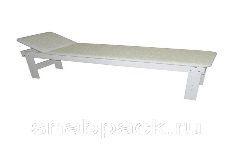 Назначение: Кушетка предназначена для лежания 1 человека при проведении медицинского осмотра, физиотерапевтических и других лечебных процедур;Конструкция: разборная;Каркас: плиты МДФ с двусторонним ламинированным покрытием;Наличие подголовника: есть;Подголовник: без выреза;Регулировка подголовника: ступенчатая, пятипозиционный механизм «Rastomat»;Угол наклона подголовника: 45°;Обивка: винилискожа, устойчивая к истиранию и воздействию дезинфицирующих средств;Толщина поролона, мм: Не менее 20;Длина, мм: Не менее 1 980, не более 2000;Ширина, мм: Не менее 600, не более 650;Высота, мм: Не менее 530;Нагрузка на лежак, кг: Не менее 180;Цвет: Белый мрамор или светло серый мрамор.штук11Итого:Поставщик:Заказчик:_________ __________ _________Подписано ЭПГлавный врач __________ Н.И. ЕвчаяПодписано ЭП